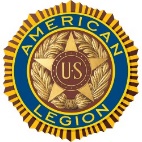 DEPARTMENT ARKANSASDISTRICT COMMANDER POST AUDIT FORMDist #________  District Commander______________________Auditor_____________________  Audit Date______________Post #_________  Post Name:___________________________-------------------------------------------------------------------------------Time Meeting Started:___________ Started On Time  (yes/no)____Website:____________________ Facebook:____________________Did they perform 4 P’s (pledge, prayer, POW, preamble) Use of a written agendaWritten or recorded meeting for minutes of meetingPost has orderly meeting using Robert Rules of OrderMembers wearing either Legion Garrison cap or ball cap and no veteran or other hats being wornIf the post has a canteen, do they close serving alcohol during business meeting (yes/no)______Do they allow smoking and/or drinking of alcohol in the meeting.Are Post Officers up front of meeting and prominentDoes post use Post version of Mylegion.orgDoes post have internet access (yes/no)_____Could Post use a computer for the Post (yes/no)______Check about a Current Officer Certification via Dept. and if not, have a blank form to hand to AdjutantCheck with Dept. about Post having paid their Child Welfare Fund dues.  Then talk to Adjutant or Finance Officer about paymentRefer the Post to the Dept. Website to check about payment of CWF, membership goals, standings in the district and department.    Comments:            Auditor Sign____________________________Comments:                  